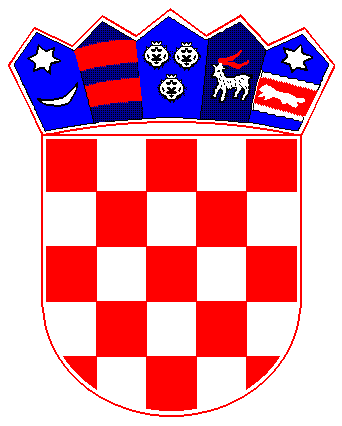 	REPUBLIKA HRVATSKA PRIMORSKO-GORANSKA ŽUPANIJA 	      OPĆINA  MATULJI   OPĆINSKI NAČELNIK KLASA: 022-05/15-01/26URBROJ: 2156-04-01/15-4Matulji, 30. 12. 2015.Na 69. sjednici Kolegija održanoj dana 30. prosinca 2015., u svezi financiranja prava na pomoć za podmirenje troškova stanovanja propisanog Zakonom o socijalnoj skrbi korisnicima Socijalnog programa Općine Matulji, Općinski načelnik Općine Matulji donosi slijedećiZ A K LJ U Č A KOpćina Matulji će financirati pravo na pomoć za podmirenje troškova stanovanja propisano Zakonom o socijalnoj skrbi  korisnicima Socijalnog programa Općine Matulji za period od 01. 01. – 31. 01. 2016. god.Zbog nastupa novih okolnosti predviđenih odredbama Zakona o lokalnoj i područnoj (regionalnoj) samoupravi, korisnici Socijalnog programa Općine Matulji će sve ostale zaključke i upute vezane uz financiranje prijevoza za naredne mjesece moći pročitati i preuzeti na web stranici Općine Matulji www.matulji.hr.  i oglasnoj ploči Općine Matulji, a do provedbe lokalnih izbora u Općini Matulji.Općinski načelnik    Općine Matulji          Mario Ćiković